Служба социального сопровождения.В учреждении проведена работа по созданию в службы социального сопровождения социальными работниками семей, имеющих детей-инвалидов и детей с ограниченными возможностями здоровья (приказ ДСЗН от 16.04.2014 № 160). На сопровождение в 2014 году приняты 13 семей. Реализация пилотного проекта позволила значительно расширить перечень предоставляемых услуг семьям, воспитывающим детей с инвалидностью. Для перевозки детей-инвалидов  в рамках реализации инновационной формы работы по социальному  сопровождению используются специализированные автотранспортные средства учреждения.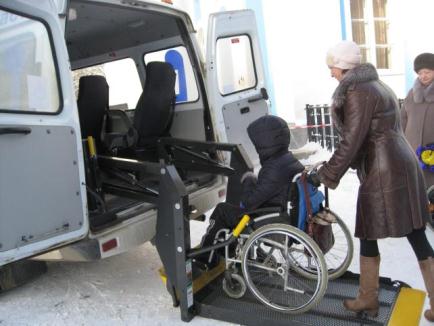 